22.01.2020г22 января для учащихся средних образовательных учреждений ст. Михайловской, хут. Южный и пос. Октябрьский был проведен лекторий "900 дней мужества". Мероприятие было посвящено великому подвигу Величественного города на Неве – Ленинграда, подвигу ленинградцев. Учащиеся 8 «Б» класса в рамках проекта «Культурный норматив» с удовольствием посетили мероприятие, услышали ответы на вопросы, прониклись настроением блокадного времени.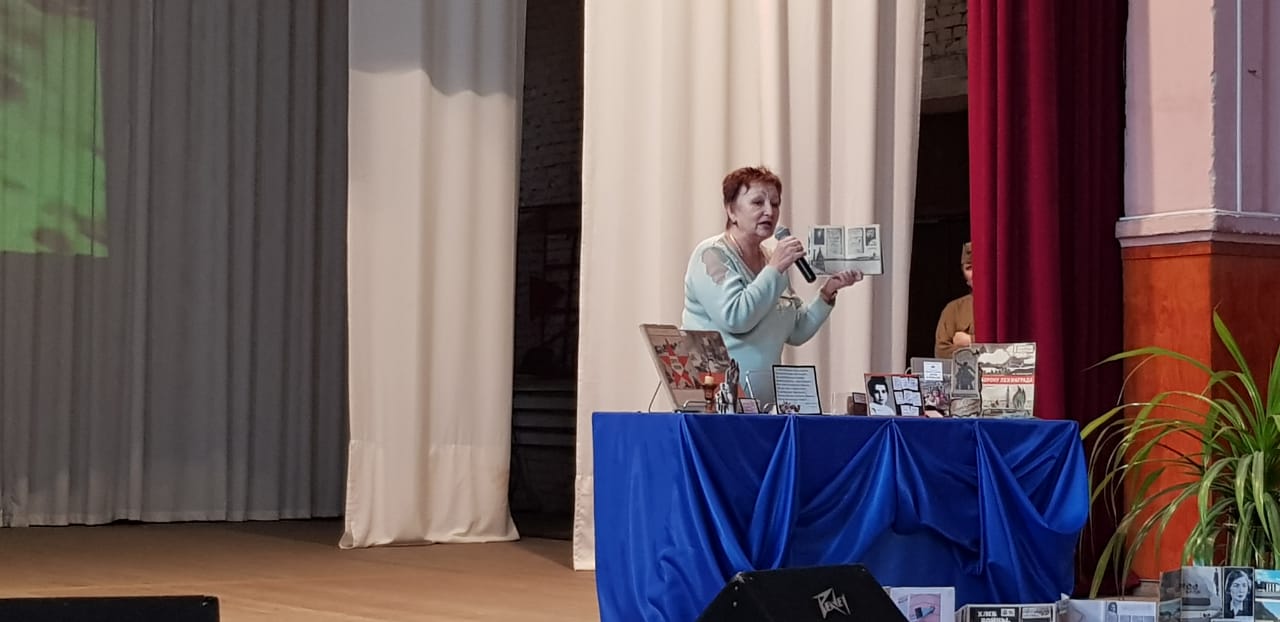 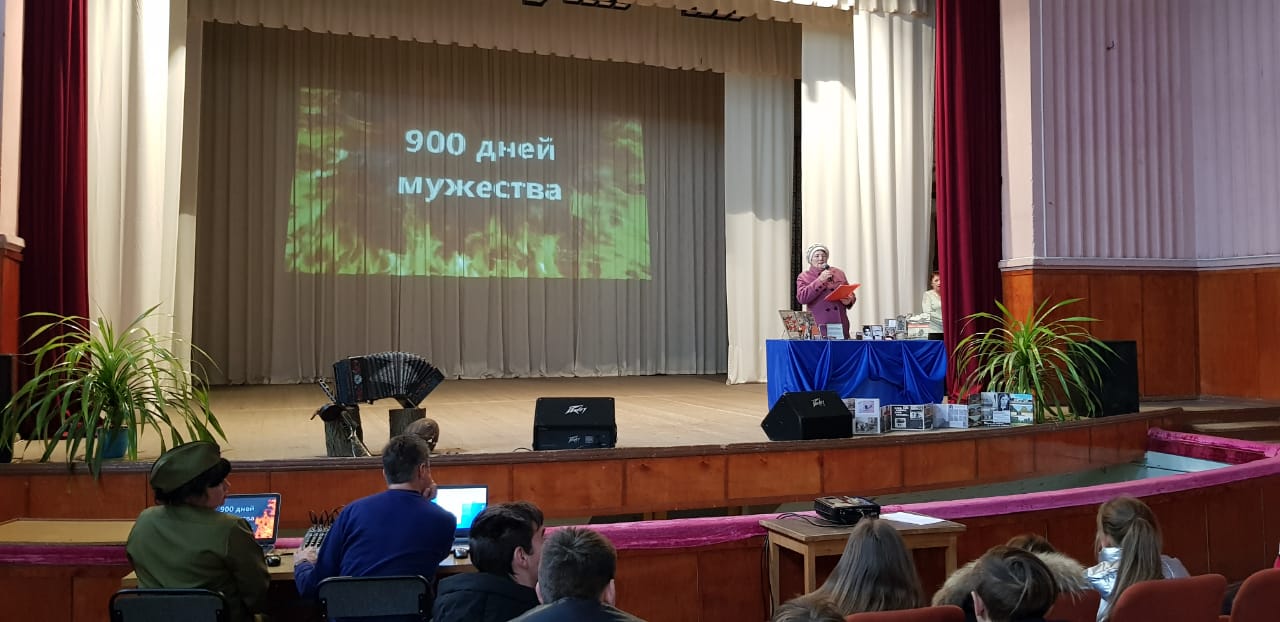 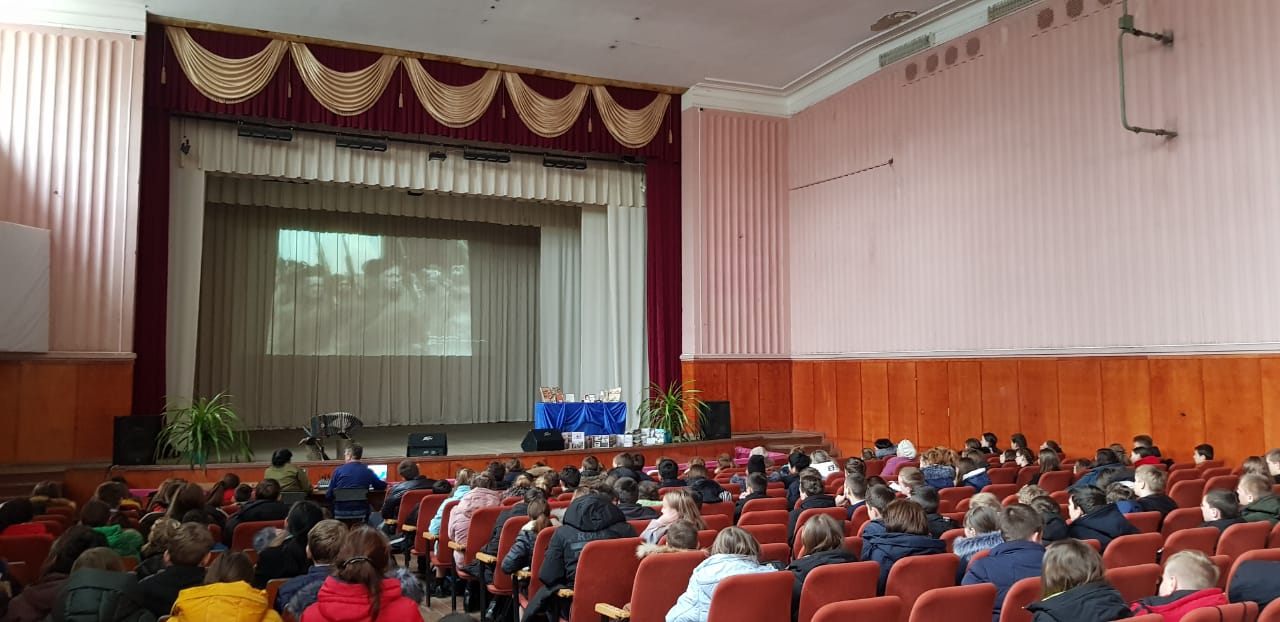 